Koop nu heerlijke champagne en wijnen en een prachtig reisboek en draag uw steentje bij aan onze vijf goede doelen, Venerate Orphanage Tanzania, Stichting IMC Weekendscholen, Scouting Berlicum, Zorgcentrum Berlerode en Natuurspeeltuin Kwetterbeekje.Doet u mee? Bestel nu.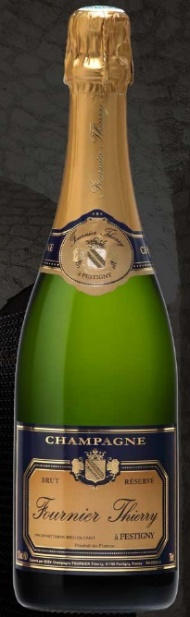 Ik bestel graag de volgende flessen: … champagneflessen Thierry Fournier Brut Réserve à € 23,00… champagneflessen Thierry Fournier Rosé à € 24,00… champagneflessen Thierry Fournier Brut Prestige Blanc de Blancs à € 26,00… cadeauverpakking voor champagnefles à €0,50… champagneflessen Thierry Fournier Cuvée Brut Réserve Magnum à € 49,00… wijnflessen Francone Roero Arneis DOCG Magia (wit) à € 9,50… wijnflessen Francone Barbera d’Alba DOC Superiore (rood) à € 11,00… wijnflessen Francone Barolo (rood) à € 29,00… reisfotoboek ‘Strekkende Wereld’ à €34,95Totaalbedrag:				………Uw naam: 				………Bedrijfsnaam (optioneel):		………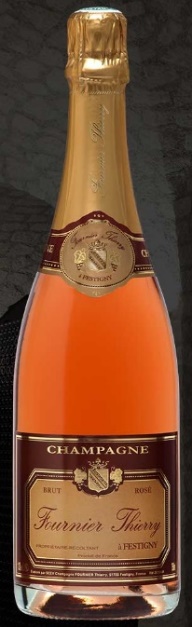 Adres: 					………Postcode: 				………Woonplaats: 				………Tel. Nr.:				………E-mail:					………Lions contactpersoon (optioneel): 	………U ontvangt van ons een factuur per e-mail. Maak het verschuldigde totaalbedrag uiterlijk 16 november over op NL77RBRB0917808282 t.n.v. Lions Club Berlicum, Leij en Aa onder vermelding van het factuurnummer.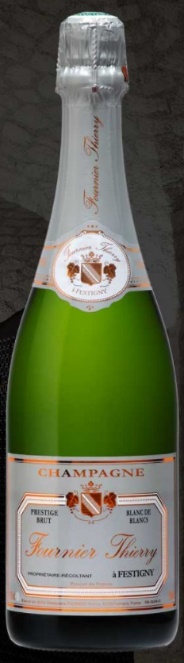 De champagne zal bij u voor de feestdagen worden thuis bezorgd.Mail het ingevulde bestelformulier naar champagnelionsberlicum@gmail.com Dank namens Venerate Orphanage Tanzania, Stichting IMC Weekendscholen, Scouting Berlicum, Zorgcentrum Berlerode, Natuurspeeltuin Kwetterbeekje en Lions Club Berlicum, Leij en Aa en alvast fijne, bruisende feestdagen!